SELECTMEN’S MEETING  AGENDANovember 2ndth, 20205PM Flag Salute 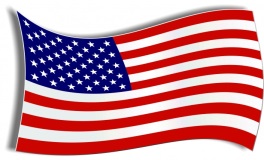 CALL TO ORDER: 5:00 PMROLL CALL: Geoff Johnson,  Bill Rand,  Nancy Hatch,  Gerald Folster &  Lee BryantDebbie Hodgins, Administrative Assistant GUEST:NoneEXECUTIVE SESSION: 1 M.R.S.A. § 405 (6) (B) Real estateMINUTES:  October 6th, 2020 of the Selectboard meetingsACO REPORT:  CEO REPORT:  See attached reportCLERKS REPORT: 1.  Election update EDDINGTON FIRE DEPARTMENT:  InformationalROADS: Update on RoadsPLANNING BOARD:  Draft Minutes of the October meetings SCHOOL BOARD MEMBER REPORT: InformationTREASURERS REPORT:1. Abatement NEW BUSINESS:  Mike Webb Nickerson Hill Road – Change status of road.OLD BUSINESS:  PUBLIC COMMENTS:WORKSHOP:ADJOURNMENT:Time:Motion: